ST JULIE CATHOLIC PRIMARY SCHOOL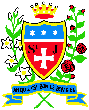 PUBLISHED PERFORMANCE DATA 2016-2017EYFS% of Children achieving a Good Level of Development (GLD)% of Children achieving a Good Level of Development (GLD)78.1%National71%Year 1 Phonics% of children achieving expected  level% of children achieving expected  level88%81%KS1Expected standard or aboveNationalWorking at greater depthNationalReading80%76%20%25%Writing69%68%14%16%Maths74%75%14%21%KS2Expected standard or aboveNationalAchieving the higher standardNationalReading89%71%34%25%Writing 94%76%54%18%Grammar, punctuation and spelling89%77%40%31%Maths91%75%49%23%Reading, writing and maths combined86%61%23%    9%ProgressReading1.5Writing4.2Maths2.5Average scaled scoreNationalReading test107104Grammar, punctuation and spelling test108106Maths test109104